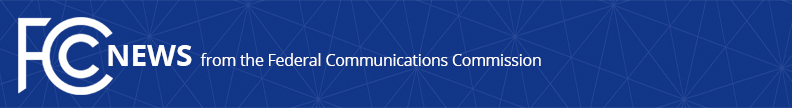 Media Contact: Katie Gorscak, (202) 418-2156katie.gorscak@fcc.govFor Immediate ReleaseFCC CHANGES UPCOMING AUCTION 105 SCHEDULE,POSTPONES AUCTION 106 Adjustments Made in Light of COVID-19 Pandemic  -- WASHINGTON, March 25, 2020—The Federal Communications Commission today announced schedule changes for Auction 105 as well as the postponement of Auction 106.  Given the COVID-19 pandemic, these changes were deemed necessary in order to protect the health and safety of Commission staff and to allow parties additional time to prepare to participate in Auctions 105 and 106.  “Many Americans have had to make tough decisions on how they do business in this rapidly changing environment, and the FCC is no different,” said Chairman Ajit Pai.  “After consulting agency staff within the relevant Bureaus and Offices, we determined that it was in everyone’s best interest to make these changes.  But we remain committed to holding the 3.5 GHz auction this summer and look forward to beginning this important mid-band auction in July.” For Auction 105, involving the auction of Priority Access Licenses for the 3550-3650 MHz band, the short-form application (FCC Form 175) filing window will now open on April 23, 2020 at 12 p.m. EDT and will close on May 7 at 6 p.m. EDT.  Upfront payments will be due June 19.  Bidding will begin on July 23.  Interested parties should continue to monitor the Auction 105 website at www.fcc.gov/auction/105 for any future announcements regarding the auction schedule and other important auction information.  To read the Auction 105 Public Notice, visit https://go.usa.gov/xdhf4.The FCC is postponing indefinitely Auction 106, an auction of construction permits in the FM broadcast service that was scheduled to begin on April 28.  Auction 106 applicants that submitted upfront payments may obtain a refund of those deposits after submitting a written request.  Additional processes are outlined in today’s Public Notice.  A revised schedule will be announced in a future public notice.  To read the Auction 106 Public Notice, visit https://go.usa.gov/xdhfZ. ###
Media Relations: (202) 418-0500 / ASL: (844) 432-2275 / TTY: (888) 835-5322 / Twitter: @FCC / www.fcc.gov This is an unofficial announcement of Commission action.  Release of the full text of a Commission order constitutes official action.  See MCI v. FCC, 515 F.2d 385 (D.C. Cir. 1974).